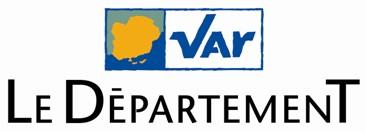 Pôle territorial : FAYENCE - ESTÉRELRD 237 / du PR 6+100 au PR 9FLibellé de l'opération : Travaux de réfection de chaussée en enrobés à froidCommune : LES ADRETS DE L’ESTERELCommuniqué de pressePour plus d'informations sur les conditions de circulation sur le réseau routier départemental, vous pouvez consulter le site du département :www.var.fr/routes/infos-routesExposé synthétique sur les travaux (type d'aménagement, catégorie de RD, localisation, sens de circulation impacté, dates de début et de fin des travaux, durée des travaux, période de déroulement des travaux : en nocturne, etc...) : Pour plus de confort et de sécurité au bénéfice des usagers de la route, le Département réalise une réfection de la RD 237.Section concernée sera fermée à  la circulation en journée..Calendrier des travaux : du 23 au 25 mai 2022 de 8 h à 17 h.Le montant de l’opération, réalisée par l’entreprise COLAS, s’élève à 130 000 € TTC.Finalité des travaux / améliorations apportées aux usagers de la route :La réfection de la chaussée consiste à recréer une structure suffisante pour la chaussée ce qui permet :d’améliorer la pérennité de la routede redonner un bon uni de surface favorable au confort des usagersde supprimer les détériorations actuelles et donc d’améliorer la sécurité pour les usagers.Impact des travaux sur la circulation (mise en place de déviation, phases de travaux, etc...) : Une déviation spécifique sera mise en place dans les 2 sens de circulation afin d’assurer des itinéraires de délestage pour les usagers concernés.Moyens de signalisation du chantier mis en place (signalisation verticale, horizontale, alternat, matérialisation des passages pour les piétons) :Mise en place de panneaux d’information.Impact(s) sur les transports en commun :RAS